Wednesday Maths: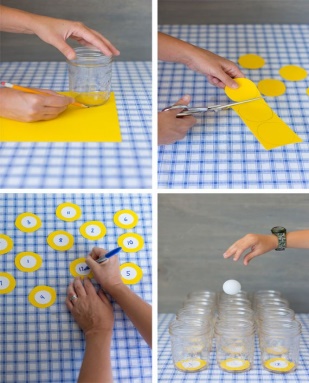 Create your own Ping Pong maths game! Have a competition with your family. Who can get the highest score? What’s the best technique to shoot the ping pong in the cups?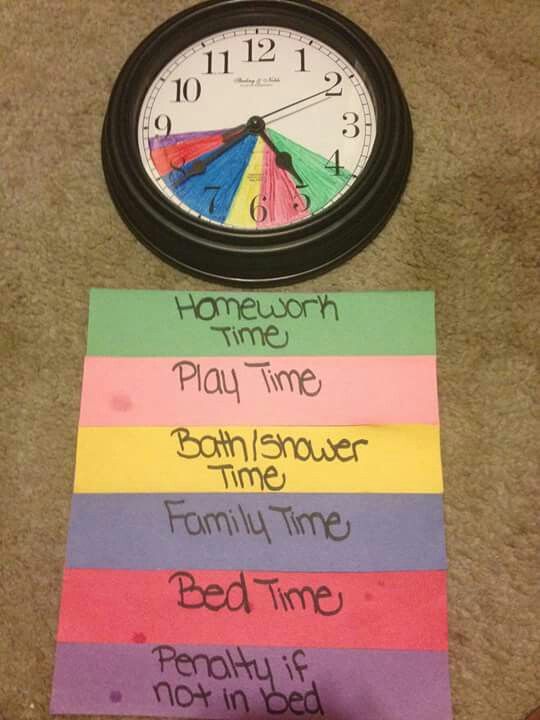 Thursday maths:Can you create your own clock to show us your daily routine. 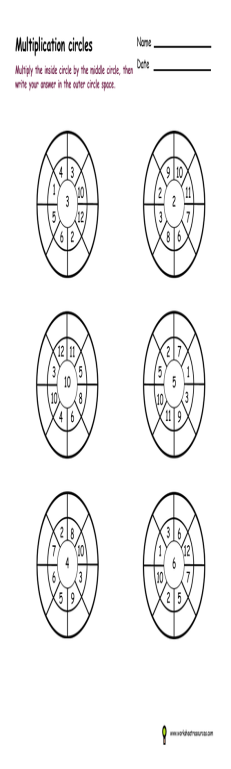 Friday Maths:Complete this timetable wheel.Challenge: Can you create your own wheel?